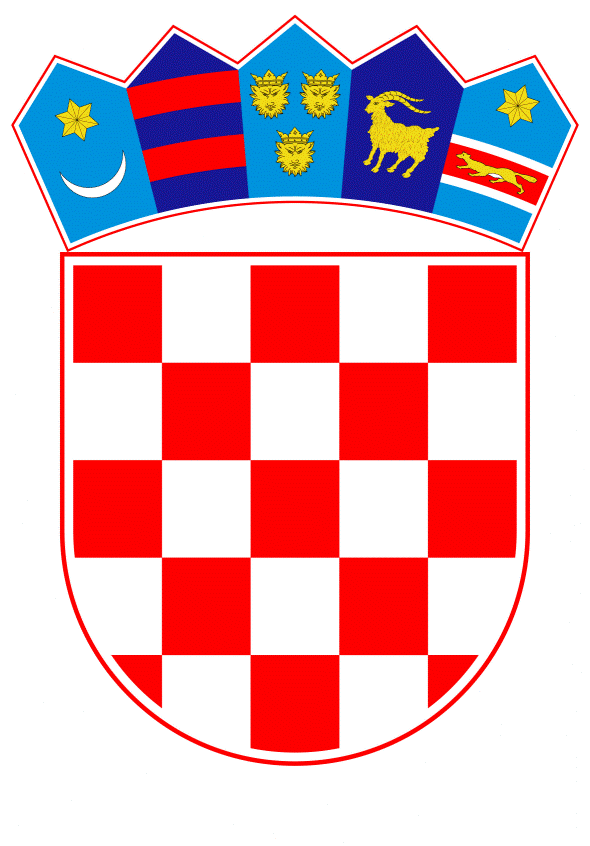 VLADA REPUBLIKE HRVATSKEZagreb, 5. prosinca 2023.______________________________________________________________________________________________________________________________________________________________________________________________________________________________Banski dvori | Trg Sv. Marka 2  | 10000 Zagreb | tel. 01 4569 222 | vlada.gov.hrPRIJEDLOG Na temelju članka 5. i članka 6. stavka 1. Zakona o lokalnim izborima („Narodne novine“, br. 144/12., 121/16., 98/19., 42/20., 144/20. i 37/21.), Vlada Republike Hrvatske je na sjednici održanoj ____________ 2023. donijelaO D L U K U o raspisivanju prijevremenih izbora za Općinsko vijeće Općine GradinaI.Raspisuju se prijevremeni izbori za članove Općinskog vijeća Općine Gradina.II.Za dan provedbe izbora određuje se nedjelja, 12. veljače 2023.III.Ova Odluka objavit će se u „Narodnim novinama“, a stupa na snagu 12. siječnja 2023. KLASA: URBROJ: Zagreb, Obrazloženje	Vlada Republike Hrvatske je na sjednici održanoj dana 1. prosinca 2022. godine donijela Rješenje Klasa: 022-03/22-09/03, Urbroj: 50301-21/32-22-2 kojim je temeljem članka 84. stavka 1. točke 4. Zakona o lokalnoj i područnoj (regionalnoj) samoupravi („Narodne novine“, br. 33/01., 60/01. – vjerodostojno tumačenje, 129/05., 109/07., 125/08., 36/09., 150/11., 144/12., 19/13. – pročišćeni tekst, 137/15. – ispravak, 123/17., 98/19. i 144/20.) raspustila Općinsko vijeće Općine Gradina. Navedeno Rješenje stupilo je na snagu danom objave u „Narodnim novinama“ broj 141/22 od 6. prosinca 2022. godine. 	Nastavno na navedeno, a sukladno članku 86. stavku 1. točki 1. Zakona o lokalnoj i područnoj (regionalnoj) samoupravi, Vlada Republike Hrvatske je na istoj sjednici imenovala povjerenika za obavljanje poslova iz nadležnosti Općinskog vijeća Općine Gradina Rješenjem Klasa: 081-01/22-01/05, Urbroj: 50301-15/07-22-02.	U skladu s člankom 5. Zakona o lokalnim izborima, Vlada Republike Hrvatske raspisuje izbore za članove predstavničkih tijela jedinica lokalne i područnoj (regionalnoj) samoupravi. Temeljem članka 6. stavaka 1. i 2. istog Zakona odlukom Vlade Republike Hrvatske kojom se raspisuju izbori određuje se dan njihove provedbe, a od dana raspisivanja izbora do dana održavanja izbora ne može proteći manje od 30 niti više od 60 dana. Sukladno članku 7. stavku 2. navedenog Zakona, prijevremeni izbori za članove predstavničkih tijela jedinica kojima je mandat prestao zbog raspuštanja, održavaju se u roku od 90 dana od dana raspuštanja predstavničkog tijela.Odredbom članka 85. stavka 2. Zakona o lokalnoj i područnoj (regionalnoj) samoupravi propisano je da protiv rješenja Vlade Republike Hrvatske o raspuštanju predsjednik raspuštenoga predstavničkog tijela može podnijeti tužbu Visokom upravnom sudu Republike Hrvatske u roku od 8 dana od objave rješenja. U konkretnom slučaju Općine Gradina tužba nije podnesena.Krajnji rok za održavanje prijevremenih izbora za Općinsko vijeće Općine Gradina je 6. ožujka 2023. (ponedjeljak), odnosno najbliža nedjelja tom roku je 5. ožujka 2023. godine.Na temelju navedenog, Vlada Republike Hrvatske donijela je oduku o  raspisivanju prijevremenih izbora za članove Općinskog vijeća Općine Gradina za dan 12. veljače 2023. godine.  Predlagatelj:Ministarstvo pravosuđa i upravePredmet:Prijedlog odluke o raspisivanju prijevremenih izbora za Općinsko vijeće Općine Gradina PREDSJEDNIK mr. sc. Andrej Plenković  